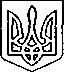 ЩАСЛИВЦЕВСЬКА СІЛЬСЬКА РАДАВИКОНАВЧИЙ КОМІТЕТРІШЕННЯ19.03.2020 р.                                        № 41Про погодження детального плану пансіонату «Арабескі» по вул. Набережна,  в селі Генічеська Гірка Генічеського районуХерсонської області.Розглянувши матеріали проекту: «Детальний план пансіонату «Арабескі» по вул. Набережна, *** в селі Генічеська Гірка Генічеського району, Херсонської області» з метою забезпечення планомірного, економічного, обґрунтованого і комплексного розвитку села, підвищення його рівня благоустрою та створення сприятливих умов життєдіяльності населення, відповідно до ст.ст.16, 17 ЗУ «Про регулювання містобудівної діяльності, керуючись ст.ст.31, 59 ЗУ «Про місцеве самоврядування» виконком сільської ради.ВИРІШИВ:1. Погодити містобудівну документацію: «Детальний план пансіонату «Арабескі» по вул. Набережна, *** в селі Генічеська Гірка Генічеського району Херсонської області» розроблений ТОВ «Укргенплан», м. Каховка 2020р.2. Провести громадські слухання щодо врахування громадських інтересів під час розроблення містобудівної документації зазначеної у п.1 цього рішення.3. Схвалити текст проекту рішення сільської ради щодо затвердження містобудівної документації зазначеної у п. 1 цього рішення згідно з додатком №1 до цього рішення, та провести його громадське обговорення у порядку передбаченому законодавством.4. Контроль за виконанням цього рішення покласти на в.о. начальника відділу містобудування та архітектури – головного архітектора Борідко М. В.Сільський голова								В. ПЛОХУШКО